BALOCHISTAN PUBLIC SERVICE COMMISSION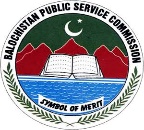            Samungli Road, Quetta Cantt.Syllabus for the Post of Assistant Conservator of Wildlife (B-17) in the Forest & Wildlife Department&Syllabus for the Post of Sub-Divisional Officer Wildlife (B-16) in the Forest & Wildlife DepartmentAdvt. No. : 		10/2022Qualification: 	M.Sc. OR BS Zoology OR M.Sc. OR BS in Wildlife Ecology and Management from a recognized University; ORM.Sc. OR BS Forestry from a recognized University.OR MSc. OR BS Botany in SDO Wildlife (B-16)Subjects:Biodiversity and Climate ChangeIntegrated Land Use Management SystemsForest Policy and LawForest Survey and LevelingForest ManagementWildlife ManagementWildlife Biology and EcologyWildlife Survey TechniquesWildlife Policies, Laws and AdministrationProtected Area ManagementNOTE:  BOOKS ALREADY RECOMMENDED BY HEC WITH EMPHASIS ON ABOVE MENTIONED SUBJECTS.